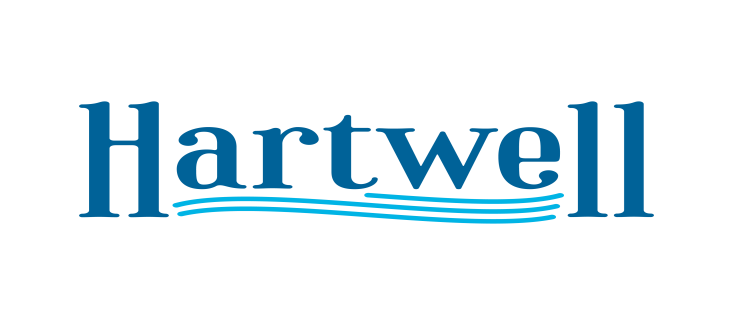 A G E N D AJanuary 3rd 2022Call to OrderInvocation / PledgeMayor Comments:  Swearing in Mayor and Council MembersApprove Minutes HYDRA Music Festival: May 28th Hartwell Lakeside ResortAlcohol License Approval:  329 SteakhouseAnnexation and Zoning (R-2) 1st Reading: Ridge Rd Development LLCExecutive Session:  Real EstateAdjourn